ОПРОСНЫЙ ЛИСТ No______Понтонный и буйковый сигнализаторы уровня РИЗУР-М-П и РИЗУР-М-Б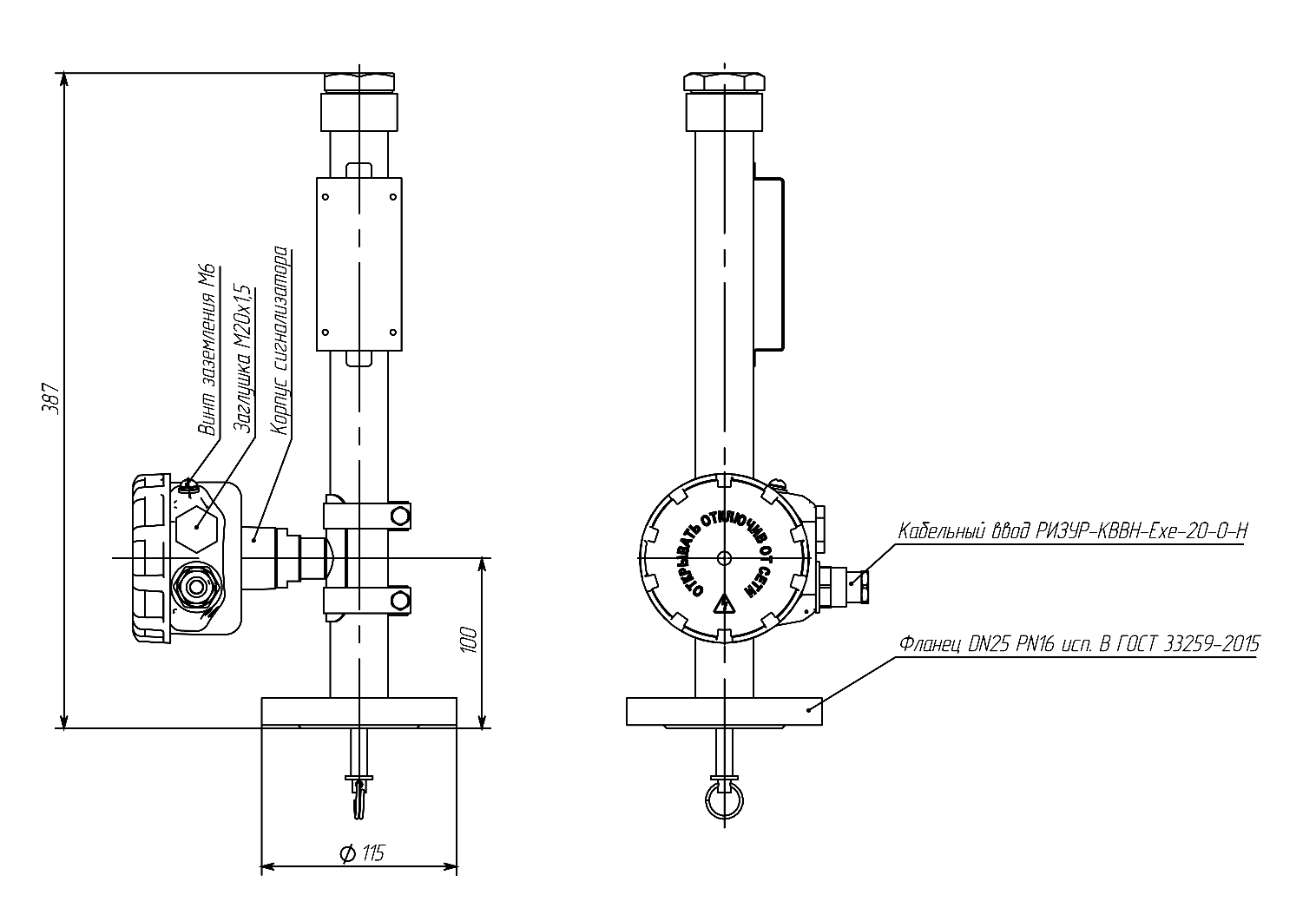 Название организацииКонтактное лицо, должностьКонтактные данные, тел., e-mailКоличество приборов, шт.Рабочая средаПлотность среды, кг/м³Вязкость, сПТемпература рабочая/Температура расчетная, °СДавление рабочее/Давление расчетное, МПаОсобенности среды: агрессивность к нерж. стали, кристаллизация, 
налипание, насыщение пузырьками газа и т. д.Температура окружающей среды, °СТип сигнализатора □ понтонный РИЗУР-М-П       □  буйковый РИЗУР-М-Б □ понтонный РИЗУР-М-П       □  буйковый РИЗУР-М-БПодключение к процессурезьбовое:
_____________________
(тип и размер резьбы)фланцевое:
_____________________
(размер, тип уплотнительной поверхности)Материал корпуса □  алюминий                                  □  нержавеющая сталь□  алюминий                                  □  нержавеющая стальВид взрывозащиты □  без взрывозащиты □  1 Exd llC T6 Gb X □  0 Exia llC T6 Ga X□  без взрывозащиты □  1 Exd llC T6 Gb X □  0 Exia llC T6 Ga XВыходной сигнал □  «сухой» контакт  □  4...20 мА  □  NAMUR□  «сухой» контакт  □  4...20 мА  □  NAMURТочка контроля, мм (от уплотнительной поверхности)Код заказа согласно примера записи по каталогу (желательно)Характеристики подводящего кабеля или желаемая модель
кабельного ввода и количество кабельных вводов (1 или 2)Необходимость комплектования уровнемерной колонкой
(Приложить код заказа уровнемерной колонки или заполненный
опросный лист на уровнемерную колонку)Необходимость комплектования искробезопасным барьером
(Приложить код заказа искробезопасного барьера или заполненный
опросный лист на искробезопасный барьер)Необходимость комплектования термочехлом
(Приложить заполненный опросный лист на термочехол РИЗУР)